Publicado en  el 06/02/2014 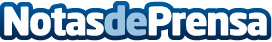 Curtcircuit, que cuenta con la colaboración de la Fundación SGAE, recibe el premio Ciutat de BarcelonaDatos de contacto:Nota de prensa publicada en: https://www.notasdeprensa.es/curtcircuit-que-cuenta-con-la-colaboracion-de_1 Categorias: Música Premios http://www.notasdeprensa.es